«День смеха»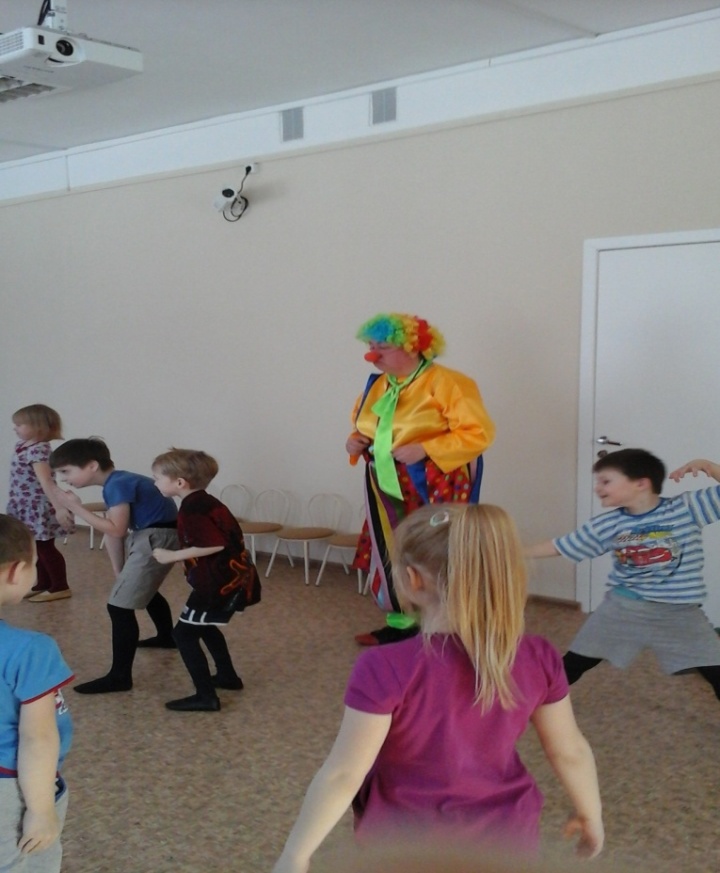 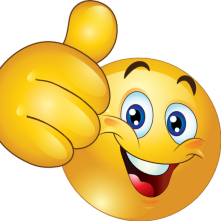 «Праздник юмора с утра – крикнем вместе все: Ха-ха!»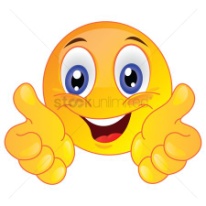 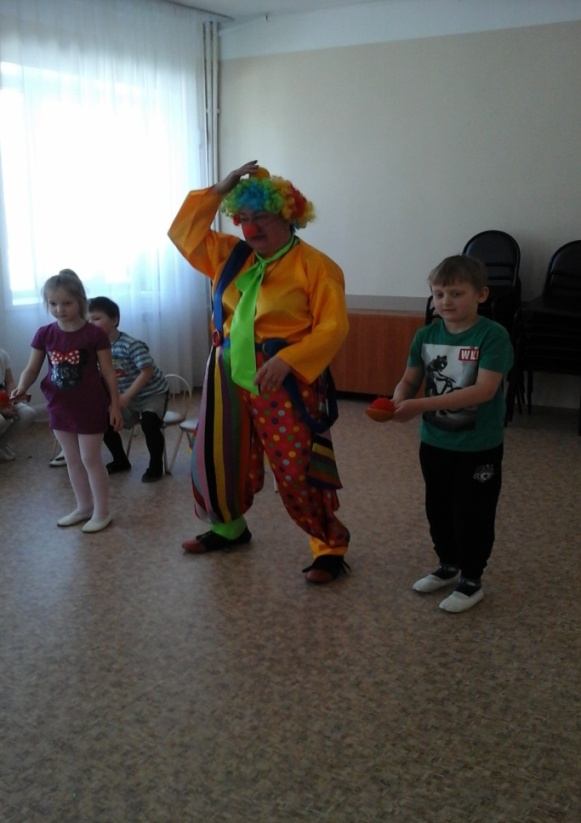 Эта  шляпа не простая, а волшебная!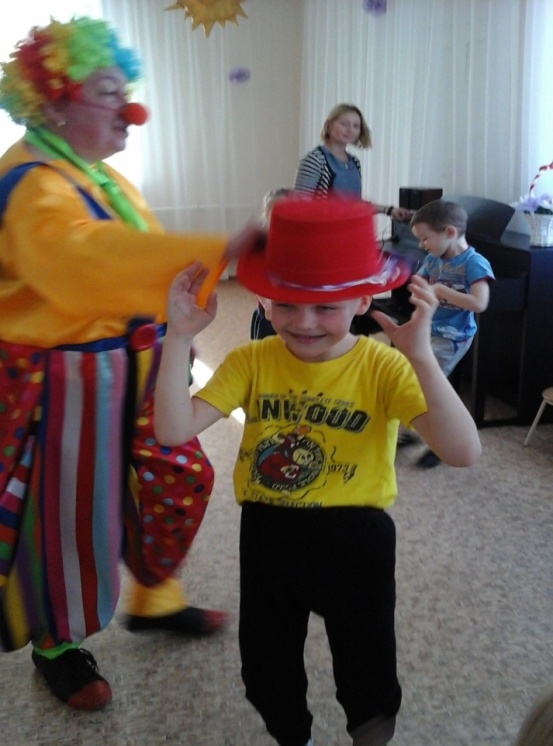 Вот какая большая конфета!          …..а в ней угощение для ребят!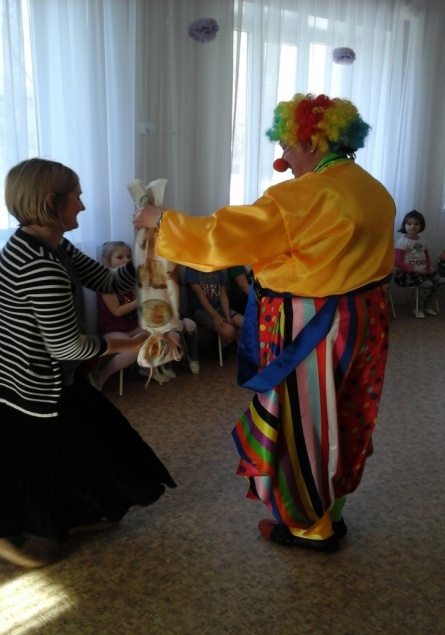 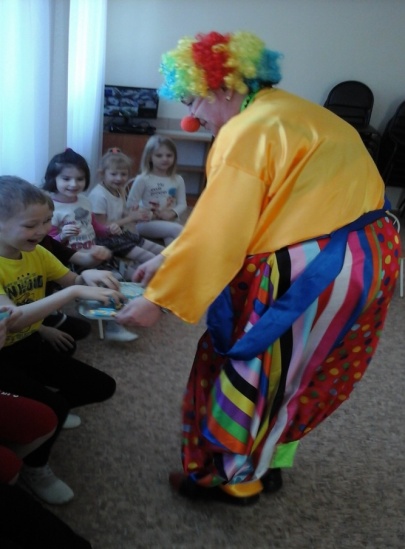 